KlasseFAUVaraKlassekontaktVara8aKatarina GundersenJostein HesjedalCecilie GjelsåsHege Haslie-Christensen8bTorstein Bryde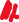 Hege Cathrine Pihl Dufseth8cChristine Müller AndersenLene Agnethe Tilliey HolmboeHeidi Engersgård FlatlandKristin Sundby8dHåkon HauganEva NordskogBirgitte Due BrendenNina Jansen9aKate SolstadEirin NeslowMaria Johansen9b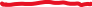 Lars Erik Svanekil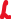 Jeanette EngelandLine Andresen OlstadJanne Nilsen9cLene Christine Grimmert LangåsKirsti Brosø Bergh9dJorunn C Johannessen Linda K Gaasholt Teigen Kjetil Engø 10aIngen har meldt segLinn Stang IngebrigtsenTrude Engebretsen10bTirill Sægrov KarlssonBodil PettersonBodil Petterson10cGunnar ArveschougGuro-Marie EikenMona BjørkavågHeidi E. Flatland10dAnita ElmerBente GrepperudKristin Kjær-CarlsenIngen Ingesen 